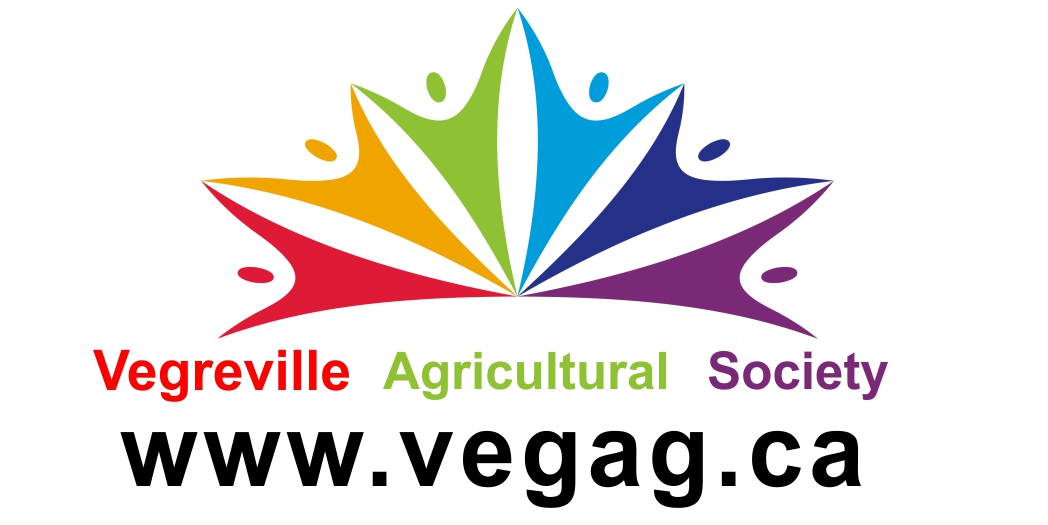 ANNUAL SCHOLARSHIPApplication Deadline: September 30 Statement:To promote agricultural ideals, education and entertainment for community enrichment as a volunteer organization.Vegreville Agricultural Society ScholarshipAward:  The Vegreville Agricultural Society awards two $500.00 scholarships annually, weighted equally between academic achievement and community involvement.Eligibility:    The scholarship shall be available to any post-secondary student commencing (or currently enrolled in) any year of an accredited program in the Province of Alberta degree or diploma.   Preference will be given to applicants 25 years of age and under. A student is only eligible to receive one Vegreville Agricultural Scholarship. Failure to supply required documentation will result in disqualification.Selection Criteria:  While this scholarship is open to any person who meets the eligibility requirements, first consideration will be given to offspring of directors, former directors, permanent employees, and members of the Vegreville Agricultural Society. Academic achievement and community involvement will be determining factors.Educational Prerequisites:  The applicant must include the following  and forward to the Scholarship Committee prior to the deadline :-	a letter from the receiving institution indicating acceptance to the institution- 	a copy of the most recent Department of Education transcript References:  Candidates are to provide two reference letters pertaining to the two main areasof consideration (academic achievement & community involvement). Candidates may be called for a personal interview. Essays:  Candidates are to submit two essays containing the following information:	- in the first essay tell us about yourself	- in the second essay explain your understanding of volunteer workers and the impact 		    volunteering has in a CommunityDeadline:  Completed application with all areas completed, acceptance letter, reference letters, essays and copy of transcript are to be submitted to the office of the Vegreville Agricultural Society prior to the  Application Deadline: September 30***Please do not assume that we know all about you.We will not add on points you have missed.Failure to supply required documentation will result in disqualification.*** Vegreville Agricultural Society ScholarshipName (in full): _______________________________________________________________________		Surname			First 			MiddleHome Address: ______________________________________________________________________		          Box/R.R./Street		Town/City			Postal CodePhone #: _______________________      Date of Birth: ________________________Email Address_________________________________________________Date of Application: _____________________________________________________Name of Parents/Guardians: ______________________________________________Address of Parents/Guardians: ________________________________________________________Your Relationship to the Vegreville Agricultural Society: _________________________________How many years you have been a resident of : ________________________Post-Secondary Institution you plan to attend or are presently attending:____________________________________________________________________________________Program: ___________________________________  Entering year: __________________	   Example: B.Sc. AgricultureLength of Program: ________________Type of program (Certificate, Diploma, Degree): ________________________Educational Institutions Attended:Name of School				Year Completed		Diploma/Certificate/Degree____________________________________________________________________________________________________________________________________________________________________________________________________________________________________________________________________________________________________________________________________________________Example:	         Grade 12			Diploma	Please remember that it is your responsibility to ensure that we have a copy of your most recent official transcript.Vegreville Agricultural Society ScholarshipRecord of Other ActivitiesPlease list any school-related activities and organizations that you have participated in over the last 3 years of your school attendance, for example: Student Council - Treasurer – 2020/21.  Please attach an additional sheet if you require more space.Activity			Office/Description of Special Responsibility		  Year________________________________________________________________________________________________________________________________________________________________________________________________________________________________________________________________________________________________________________________________________________________Please list any community and volunteer activities that you have participated in over the last three years, example: Community baseball team - coached and organized tournaments – 2019. Please attach an additional sheet if you require more space.Activity			Office/Description of Special Responsibility		    Year________________________________________________________________________________________________________________________________________________________________________________________________________________________________________________________________________________________________________________________________________________________________Please list any other awards (athletic, community, public speaking) that you have received over the past three years.  Please attach an additional sheet if you require more space.________________________________________________________________________________________________________________________________________________________________________________Finally, please attach two short essays (minimum one to three paragraphs each):	- in the first essay tell us about yourself	- in the second essay explain your understanding of volunteer workers and the impact volunteering has in 	  	  a communityDrop off you applications, email or postal.Send completed form to:    	Vegreville Agricultural Society		Phone: (780) 632-3950(Deadline: Sept. 30)		Scholarship Committee			Toll Free: 1-888-611-0161				4753-45 Avenue							Vegreville, AB  T9C 1L1		E-mail: vegrevilleagsociety@gmail.com	VAS Scholarship ChecklistUse the following check list to ensure you have all requirements:___  Department of Education Transcript___ Letter from educational institution indicating your acceptance ___ Two reference letters (must contain two main areas of consideration -	academic achievement & community involvement. Each letter need not contain both 	academic and community element, but the two areas need to addressed in the 	submitted references )___ Completed application___ Short essay telling about yourself ___ Short essay explaining your understanding of volunteer workers and the 	impact  volunteering has in a community___ Package received at VAS before deadline of September 30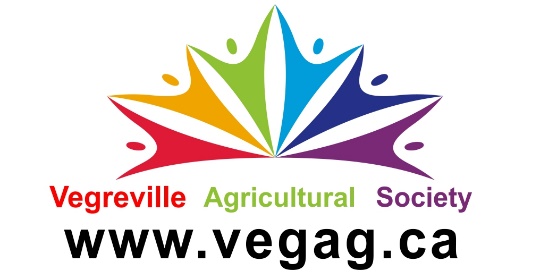 